INDICAÇÃO Nº 4468/2017Indica ao Poder Executivo Municipal que efetue revitalização da camada asfáltica de Rua do Planalto do Sol que gera reclamações. Excelentíssimo Senhor Prefeito Municipal, Nos termos do Art. 108 do Regimento Interno desta Casa de Leis, dirijo-me a Vossa Excelência para sugerir que, por intermédio do Setor competente, seja executado serviços de revitalização da camada asfáltica da Rua Goiânia, próximo à residência de Número 1671, no Planalto do Sol. Justificativa:O local vem sendo palco de reclamações constantes gera avarias em veículos, provoca quedas de motociclistas, alguns moradores alegam que sofreram quedas no local. Plenário “Dr. Tancredo Neves”, em 10 de maio de 2.017.Gustavo Bagnoli-vereador-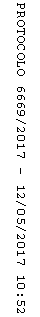 